ΠΡΟΫΠΟΛΟΓΙΣΜΟΣ ΠΡΟΣΦΟΡΑΣΤΙΜΟΛΟΓΙΟ ΠΡΟΣΦΟΡΑΣΟΜΑΔΑ Ε.  Κλιματιστικά Παιδικών ΣταθμώνΕ1. Κλιματιστικό 24.000 BTUΟι τεχνικές απαιτήσεις που πρέπει να πληροί το μηχάνημα είναι οι ακόλουθες: Η προσφορά θα περιλαμβάνει την προμήθεια, μεταφορά και τοποθέτηση σε όποια κοινωνική δομή υποδειχθεί από το ΝΠΔΔ ΤΕΤΡΆΠΟΛΙΣ του Δήμου Μαραθώνος. Θα περιλαμβάνεται η δαπάνη όλων των υλικών και μικρούλικών και της απαιτούμενης εργασίας για την πλήρη και ασφαλή εγκατάσταση και λειτουργία του σύμφωνα με τις οδηγίες του κατασκευαστή και την ισχύ της εγγύησης.Τιμή ανά τεμ. ολογράφως……………………………………………………………….. (…………………. Ευρώ)  Ε2. Κλιματιστικό 9.000 BTUΟι τεχνικές απαιτήσεις που πρέπει να πληροί το μηχάνημα είναι οι ακόλουθες: Η προσφορά θα περιλαμβάνει την προμήθεια, μεταφορά και τοποθέτηση σε όποια κοινωνική δομή υποδειχθεί από το ΝΠΔΔ ΤΕΤΡΆΠΟΛΙΣ του Δήμου Μαραθώνος. Θα περιλαμβάνεται η δαπάνη όλων των υλικών και μικρούλικών και της απαιτούμενης εργασίας για την πλήρη και ασφαλή εγκατάσταση και λειτουργία του σύμφωνα με τις οδηγίες του κατασκευαστή και την ισχύ της εγγύησης.Τιμή ανά τεμ. ολογράφως……………………………………………………………….. (…………………. Ευρώ)  Ε3. Κλιματιστικό 12.000 BTUΟι τεχνικές απαιτήσεις που πρέπει να πληροί η συσκευή  είναι οι ακόλουθες: 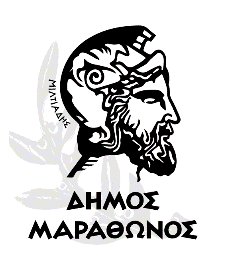 ΕΛΛΗΝΙΚΗ ΔΗΜΟΚΡΑΤΙΑΝΟΜΟΣ ΑΤΤΙΚΗΣΔΗΜΟΣ ΜΑΡΑΘΩΝΟΣΔ/ΝΣΗ ΤΕΧΝΙΚΩΝ ΥΠΗΡΕΣΙΩΝΤΜΗΜΑ ΣΥΓΚΟΙΝΩΝΙΑΚΩΝ & ΚΤΙΡΙΑΚΩΝ ΕΡΓΩΝΕΡΓΟ:χρηματοδοτηση :Προμήθεια ΕΙΔΙΚΟΥ ΕΞΟΠΛΙΣΜΟΥ ΓΙΑ ΤΗ ΛΕΙΤΟΥΡΓΙΑ Δομών κοινωνικής φροντίδας Δήμου ΜαραθώνοςΕυρωπαϊκό Ταμείο Περιφερειακής Ανάπτυξης, Επιχειρησιακό Πρόγραμμα “Αττική” 2014-2020στο πλαίσιο του Άξονα Προτεραιότητας "10 – Ανάπτυξη – Αναβάθμιση στοχευμένων κοινωνικών υποδομών και υποδομών υγείας" Φορέας:Φορέας:Δήμος ΜαραθώνοςΠροϋπολογισμός:Προϋπολογισμός:6.000,00  Ευρώ ΜΕ Φ.Π.Α.α/αΠεριγραφή Ειδών ΠοσότηταΜονάδαΤιμήα/αΟΜΑΔΑΣ ΕΠοσότηταΜονάδαΜονάδαςΣΥΝΟΛΟα/α"ΚΛΙΜΑΤΙΣΤΙΚΑ ΠΑΙΔΙΚΩΝ ΣΤΑΘΜΩΝ"ΠοσότηταΜονάδα(€)(€)α/α CPV : 42512000ΠοσότηταΜονάδα(χωρίς ΦΠΑ)Ε1.Κλιματιστικά 24.000 BTU  4τεμάχιοΕ2.Κλιματιστικά 9.000 BTU 1τεμάχιοΕ3.Κλιματιστικά 12.000 BTU 1τεμάχιοΣΥΝΟΛΟΣΥΝΟΛΟΣΥΝΟΛΟΣΥΝΟΛΟΣΥΝΟΛΟΦ.Π.Α 24%Φ.Π.Α 24%Φ.Π.Α 24%Φ.Π.Α 24%Φ.Π.Α 24%ΓΕΝΙΚΟ ΣΥΝΟΛΟΓΕΝΙΚΟ ΣΥΝΟΛΟΓΕΝΙΚΟ ΣΥΝΟΛΟΓΕΝΙΚΟ ΣΥΝΟΛΟΓΕΝΙΚΟ ΣΥΝΟΛΟΝέα Μάκρη ………………..Ο ΠροσφέρωνΕΛΛΗΝΙΚΗ ΔΗΜΟΚΡΑΤΙΑΝΟΜΟΣ ΑΤΤΙΚΗΣΔΗΜΟΣ ΜΑΡΑΘΩΝΟΣΔ/ΝΣΗ ΤΕΧΝΙΚΩΝ ΥΠΗΡΕΣΙΩΝΤΜΗΜΑ ΣΥΓΚΟΙΝΩΝΙΑΚΩΝ & ΚΤΙΡΙΑΚΩΝ ΕΡΓΩΝΕΡΓΟ:χρηματοδοτηση :Προμήθεια ΕΙΔΙΚΟΥ ΕΞΟΠΛΙΣΜΟΥ ΓΙΑ ΤΗ ΛΕΙΤΟΥΡΓΙΑ Δομών κοινωνικής φροντίδας Δήμου ΜαραθώνοςΕυρωπαϊκό Ταμείο Περιφερειακής Ανάπτυξης, Επιχειρησιακό Πρόγραμμα “Αττική” 2014-2020στο πλαίσιο του Άξονα Προτεραιότητας "10 – Ανάπτυξη – Αναβάθμιση στοχευμένων κοινωνικών υποδομών και υποδομών υγείας" Φορέας:Φορέας:Δήμος ΜαραθώνοςΠροϋπολογισμός:Προϋπολογισμός:6.000,00  Ευρώ ΜΕ Φ.Π.Α.Τύπος ΛειτουργίαςInverter Ονομαστική απόδοση (Btu/h)24.000 Ψυκτική απόδοση (Btu/h)6.141 - 24.225Θερμική απόδοση (Btu/h)5.118 - 29.000Ενεργειακή Κλάση ΨύξηςA+ Ενεργειακή Κλάση Θέρμανσης A+ Ενεργειακή Κλάση Θέρμανσης Θερμής ΖώνηςA++ Βαθμός ενεργειακής απόδοσης (SEER)5.6Βαθμός θερμικής απόδοσης (SCOP)4.0(μεσαία) - 4.9(θερμή)Ψυκτικό ΥγρόR410A Ιονιστής Δεν διαθέτει Αφύγρανση lt/h rΔιαθέτει Συνδεσιμότηταχωρίς Wi-Fi Ψυκτική Ισχύς7.1 kW Θερμική Ισχύς2.9 kW Κατανάλωση Ενέργειας σε kWh ετησίως (ψύξη)441Κατανάλωση Ενέργειας σε kWh ετησίως (θέρμανση)1854Συνιστάται για Χώρους έως m255 Επίπεδο Θορύβου σε d b (H/M/L) Εσωτερικής Μονάδας33Ηχητική Ισχύς Εσωτερικής Μονάδας (d b)65 Επίπεδο Θορύβου σε d b (H/M/L) Εξωτερικής Μονάδας55Ηχητική Ισχύς Εξωτερικής Μονάδας σε d b66Βάρος σε K g13.0(έσω) - 55(έξω)Διαστάσεις σε mm (Υ x Π x Β)305 x 923 x 250Διαστάσεις Εξωτερικής μονάδας σε mm (Υ x Π x Β)880 x 840 x 330Εγγύηση Προμηθευτή 3 έτη για τα ηλεκτρικά και μηχανικά μέρη και 7 έτη για τον συμπιεστή Τύπος ΛειτουργίαςInverter Ονομαστική απόδοση (Btu/h)9.000 Ψυκτική απόδοση (Btu/h)1.535 - 11.945Θερμική απόδοση (Btu/h)1.535 - 12.285Ενεργειακή Κλάση ΨύξηςΑ++ Ενεργειακή Κλάση Θέρμανσης A+ Ενεργειακή Κλάση Θέρμανσης Θερμής ΖώνηςA+++ Βαθμός ενεργειακής απόδοσης (SEER)6.8Βαθμός θερμικής απόδοσης (SCOP)4.0 / 5.1Ψυκτικό ΥγρόR32 Ιονιστής Διαθέτει Αφύγρανση lt/h r0.8 lt ΣυνδεσιμότηταWi-Fi Λειτουργία Follow me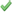 Ψυκτική Ισχύς2.7 kW Θερμική Ισχύς2.8 kW Κατανάλωση Ενέργειας σε kWh ετησίως (ψύξη)139Κατανάλωση Ενέργειας σε kWh ετησίως (θέρμανση)910/769 (M.Ζ./Θ.Ζ)Συνιστάται για Χώρους έως m215 Επίπεδο Θορύβου σε d b (H/M/L) Εσωτερικής Μονάδας41/37/35/32/29/26/24Ηχητική Ισχύς Εσωτερικής Μονάδας (d b)55 Επίπεδο Θορύβου σε d b (H/M/L) Εξωτερικής Μονάδας50Ηχητική Ισχύς Εξωτερικής Μονάδας σε d b59Βάρος σε K g9 / 27.5Διαστάσεις σε mm (Υ x Π x Β)275 x 790 x 200Διαστάσεις Εξωτερικής μονάδας σε mm (Υ x Π x Β)540 x 776 x 320Εγγύηση Προμηθευτή 2 έτη για τα ηλεκτρικά και μηχανικά μέρη και 5 έτη για τον συμπιεστή Τύπος ΛειτουργίαςInverter Ονομαστική απόδοση (Btu/h)12.000 Ψυκτική απόδοση (Btu/h)4.400-13.600Θερμική απόδοση (Btu/h)4.400-16.400Ενεργειακή Κλάση ΨύξηςΑ++ Ενεργειακή Κλάση Θέρμανσης Α++ Ενεργειακή Κλάση Θέρμανσης Θερμής ΖώνηςA+++ Βαθμός ενεργειακής απόδοσης (SEER)6.42Βαθμός θερμικής απόδοσης (SCOP)5.60Βαθμός ενεργειακής απόδοσης (EER)3.43Βαθμός θερμικής απόδοσης (COP)4.02Ψυκτικό ΥγρόR410A Ιονιστής Δεν διαθέτει Αφύγρανση lt/h rΔιαθέτει ΣυνδεσιμότηταWi-Fi Λειτουργία Follow me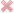 Ψυκτική Ισχύς3.5 kW Θερμική Ισχύς4.0 kW Κατανάλωση Ενέργειας σε kWh ετησίως (ψύξη)191Κατανάλωση Ενέργειας σε kWh ετησίως (θέρμανση)340Συνιστάται για Χώρους έως m225 Επίπεδο Θορύβου σε d b (H/M/L) Εσωτερικής Μονάδας43/27/20Ηχητική Ισχύς Εσωτερικής Μονάδας (d b)58 Επίπεδο Θορύβου σε d b (H/M/L) Εξωτερικής Μονάδας46Ηχητική Ισχύς Εξωτερικής Μονάδας σε d b60Βάρος σε K g9/26Διαστάσεις σε mm (Υ x Π x Β)286 x 770 x 225Διαστάσεις Εξωτερικής μονάδας σε mm (Υ x Π x Β)550 x 658 x 275Εγγύηση Προμηθευτή 3 έτη Η προσφορά θα περιλαμβάνει την προμήθεια, μεταφορά και τοποθέτηση σε όποια κοινωνική δομή υποδειχθεί από το ΝΠΔΔ ΤΕΤΡΆΠΟΛΙΣ του Δήμου Μαραθώνος. Θα περιλαμβάνεται η δαπάνη όλων των υλικών και μικρούλικών και της απαιτούμενης εργασίας για την πλήρη και ασφαλή εγκατάσταση και λειτουργία του σύμφωνα με τις οδηγίες του κατασκευαστή και την ισχύ της εγγύησης.Τιμή ανά τεμ. ολογράφως……………………………………………………………….. (…………………. Ευρώ)  Νέα Μάκρη ………………..Ο Προσφέρων